FUNDACIÓN EDUCATIVA COLEGIO SAN JUAN EUDES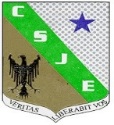 RECUPERACIÓN DE AREA DEL TERCER PERIODOAREA: ARTÍSTICA GRADO: NOVENO AÑO: 2022DOCENTES: MIGUEL ÁNGEL OSPINA – GUSTAVO MONTOYANombre: _______________________________ Grupo: _________ Fecha: ____________INDICADORES DE DESEMPEÑO:Aplica técnicas teatrales y musicales en una obra de teatro.Realiza actividades de teatro y música.INDICACIONES.Trabajo Escrito: Equivale al 40% de la recuperación del primer periodo Sustentación Escrita y verbal: equivale al 60%Todos los puntos del trabajo escrito tienen igual valor equivalentes a: 1.0.El presente taller debe presentarse en hojas de block tamaño carta sin líneas, a mano empleando únicamente tinta negra.ACTIVIDADConsulta¿Qué es el teatro?¿Cuáles son los elementos del teatro y para qué sirven?¿Cuáles son los tipos de teatro?Explica que es un guion teatral y que función cumple.PracticaCrea un guion corto de una mini obra de tu autoría.